PENGARUH JUMLAH PRODUKSI, HARGA, DAN KURS DOLLAR AS TERHADAP EKSPOR KAKAO DI INDONESIANi Ketut Daena Nila Sucipta 1I Ketut Sutrisna 21,2FakultasEkonomidanBisnisUniversitasUdayana (Unud), Bali, Indonesia email :  daenanila14@gmail.comABSTRAKSetiap  negara  membutuhkan  perdagangan  internasional  dan  Indonesia  merupakan  salah  satu Negara yang mengandalkan kegiatan perdagangan internasional sebagai penggerak roda perekonomian,  serta  meningkatkan  devisa  Negara.  Sebagai  Negara  agraris,  salah  satu  yang menonjol dari Indonesia adalah sektor perkebunannya. Salah satu komoditas yang digemari oleh manca  Negara  di  sektor  perkebunan  Indonesia  yaitu  komoditi  Kakao  (Theobroma  Cacao). Penelitian ini bertujuan untuk menganalisis pengaruh Jumlah Produksi, Harga, dan Kurs Dollar AS secara simultan terhadap Ekspor Kakao Indonesia dan untuk menganalisis pengaruh Jumlah Produksi, Harga, dan Kurs Dollar AS secara parsial terhadap Ekspor Kakao Indonesia. Penelitian ini menggunakan data sekunder yang berupa time series selama 30 tahun yakni dari tahun 1989-2018 yang pengumpulan datanya dilakukan dengan metode observasi non perilaku dari instansi terkait seperti data yang diungggah oleh Direktorat Jenderal Perkebunan, Badan Pusat Statistik, Bank Indonesia, buku dan literatur-literatur lain yang berhubungan dengan penelitian ini. Dalam penelitian ini digunakan metode analisis regresi linier berganda untuk mengetahui pengaruh secara simultan  dan  parsial  variabel  independen  terhadap  variabel  dependen  dengan  menggunakan program SPSS. Hasil analisis dari penelitian ini menunjukan bahwa jumlah produksi, harga, dan kurs dollar secara simultan berpengaruh positif terhadap ekspor kakao Indonesia. Jumlah produksi, harga, dan kurs dollar secara parsial berpengaruh positif terhadap ekspor kakao Indonesia.Kata kunci: Ekspor Kakao, Jumlah Produksi Kakao, Harga Kakao, Kurs Dollar ASJEL : D24, Q11, F31ABSTRACTEvery country needs international trade and Indonesia is one of the countries that relies on international  trade  activities  as  a  driving  force  for the economy,  as  well  as  increasing  the country's foreign exchange. As an agricultural country, one thing that stands out from Indonesia is its plantation sector.  One of the commodities favored by foreign countries in the Indonesian plantation sector is Cocoa (Theobroma Cacao). This study aims to analyze the effect of the Total Production, Price, and US Dollar Exchange Rate simultaneously on Indonesian Cocoa Exports and to analyze the effect of the Total Production, Price, and US Dollar Exchange Rate partially on Indonesian Cocoa Exports. This study uses secondary data in the form of time series for 30 years, namely from 1989-2018, the data collection  is carried out  using  non-behavioral observation methods from relevant agencies such as data uploaded by the Directorate General of Plantations, Central Statistics Agency, Bank Indonesia, books and literatures. other literature related to this research. In this study, multiple linear regression analysis was used to determine the simultaneous and partial effect of the independent variable on the dependent variable using the SPSS program. The results of the analysis of this study indicate that the amount of production, price, and the dollar exchange rate simultaneously have a positive effect on Indonesia's cocoa exports. Total production, price, and the dollar exchange rate partially have a positive effect on Indonesia's cocoa exports.Keyword: Cocoa Exports, Cocoa Production Amount, Cocoa Prices, US Dollar Exchange RateJEL: D24, Q11, F31PENDAHULUANPerdagangan internasional adalah kegiatan di bidang ekonomi yang membantu memenuhi dan memasarkan produk unggulan untuk dapat diperjual belikan  (Astuti  dan  Ayuningtyas,  2018).  Pembangunan  ekonomi  yang  terjadi dalam bidang perekonomian ialah suatu proses ekspor- impor barang dan jasa yang dihasilkan oleh suatu Negara diekspor ke negara lain sehingga dengan melakukan hal tersebut dapat meningkatkan laju pertumbuhan ekonomi bagi Negara-negara pengekspor hal itu terjadi karena setiap negara membutuhkan kerjasama yang dilakukan untuk menunjukkan perekonomiannya (Batubara dan Saskara, 2015).Dalam rangka menghasilkan barang dan jasa tersebut tidak tertutup kemungkinan ada Negara yang tidak bisa memenuhi kebutuhannya secara keseluruhan, namun ada juga negara – negara yang sama sekali sudah bisa menghasilkan produk barang dan jasa yang diperlukan bagi masyarakatnya. Bagi negara-negara  yang  bisa  menghasilkan  barang  dan  jasa  secara  berkebutuhan karena kebutuhan tersebut sudah terpenuhi maka mereka menjual kenegara lain yang  memerlukan, sehingga  bagi kedua negara yang disebutkan tersebut  akan menimbulkan adanya proses perdagangan Internasional sehingga dapat memberikan peluang baru bagi Negara-negara yang sedang berkembang (Taufik dkk., 2015). Menurut Soi dkk (2013) adanya perdagangan internasional membuka peluang  bagi  negara  berkembang  untuk  meningkatkan  pertumbuhan,   salah satunya melalui ekspor. Dalam meningkatkan ekspor tidak hanya melalui peningkatan volume produksi namun juga daya saingnya (Rosihan dan Nesia,2008).    Setiap    negara    termasuk    Indonesia    mengandalkan    perdaganganinternasional sebagai roda penggerak perekonomian. Sebagai negara agraris salah satu yang menonjol dari Indonesia adalah sektor perkebunannya.Indonesia mengandalkan ekspor komoditas primer seperti kelapa sawit, kelapa, karet, kopi, kakao, tebu, teh, hingga tembakau. Meningkatnya daya saing komoditas primer Indonesia menunjukkan bahwa Indonesia memiliki keunggulan komparatif  terbesar  keuntungan  dalam  memproduksi  komoditas  ini  (Sulthon,2014). Berdasarkan data dari Badan Pusat Statistik (2020) diketahui bahwa produksi tanaman perkebunan Indonesia dari setiap sub sektor perkebunan cenderung mengalami kenaikan dalam lima tahun terakhir, yang disebabkan oleh peningkatan luas lahan dan berkurangnya hama sehingga meningkatkan kualitas produksi dari setiap sub sektor perkebunan.Tabel 1. Produksi Tanaman Perkebunan Indonesia 2016-2020 (Ton)SUB SEKTOR                                      TAHUN                                      TOTALSumber: Badan Pusat Statistik 2020 (data diolah)Salah satu sub sektor perkebunan yang digemari oleh masyarakat mancanegara adalah komoditas kakao. Kakao adalah tanaman utama komoditas produktif bagi Negara Afrika bagian tengah seperti Pantai Gading dan Ghana (Aikpokpodion, 2010). Tanaman ini cocok ditanam di Indonesia karena iklim dan potensi perluasan lahan kakao. Dalam memproduksi tanaman kakao, beberapafaktor  yang  perlu  diperhatikan  seperti  tinggi  tempat,  jenis  tanah,  iklim,  dan kualitas bibit kakao. Tanaman kakao di Indonesia sudah menjadi penyumbang devisa negara melalui ekspor kakao karena kualitas dan konsistensi produksi nya (Arsyad, 2011). Selain itu, tanaman ini berperan dalam menyediakan lapangan pekerjaan sehingga mendorong berkembangnya agrowisata dan pengembangan daerah (Rifin dan Nurdiyani, 2007). Berikut data volume dan ekspor kakao Indonesia tahun 1989-2018 yang diperoleh dari Direktorat Jenderal Perkebunan.Gambar 1. Volume Ekspor Kakao Indonesia Tahun 1989-2018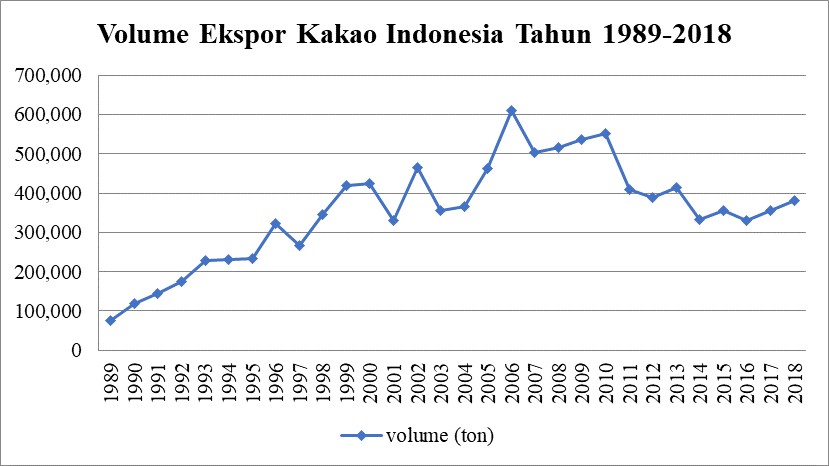 Sumber : Direktorat Jenderal Perkebunan Tahun 2020 (data diolah)Gambar 2. Nilai Ekspor Kakao Indonesia Tahun 1989-2018Sumber : Direktorat Jenderal Perkebunan Tahun 2020 (data diolah)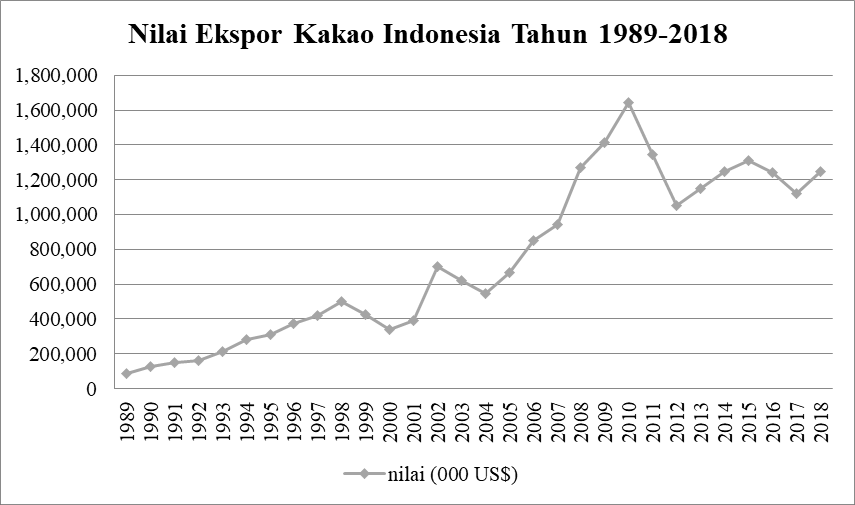 Berdasarkan data pada gambar 1 dan 2 diketahui bahwa volume dan nilai ekspor Indonesia dalam kurun waktu 1989-2018 mengalami fluktuasi dan cenderung meningkat. Ekspor terus mengalami lonjakan kenaikan dan puncaknya pada tahun 2006 terjadi surplus produksi kakao sehingga tingkat ekspor menjadi naik hingga mencapai angka 609.035 ton dengan nilai sebesar US$ 852.778.Pada 1 April 2010 pemerintah secara resmi menerapkan Kebijakan Bea Keluar Kakao secara progresif terhadap ekspor biji kakao melalui Peraturan Menteri  Keuangan  (PMK)  No.67/PMK.011/2010  tentang  Penetapan  Barang Ekspor   yang   Dikenakan Bea Keluar dan Tarif Bea Keluar. Kebijakan pajak ekspor dinilai sebagai salah satu opsi kebijakan yang sangat efektif untuk mengontrol ekspor bahan baku agroindustri (Agusalim, 2017). Adapun beberapa negara pengimpor kakao Indonesia sebagai berikut.Tabel 2. Negara Pengimpor Kakao Indonesia Tahun 2020                              Total                                                        341.550 	Sumber : Direktorat Jenderal Perkebunan Tahun 2020 (data diolah)Berdasarkan  tabel  2  diketahui  bahwa  pada  tahun  2020  negara  tujuan ekspor kakao Indonesia terbanyak yaitu ke Malaysia sebanyak 77.137 ribu ton, lalu ke Amerika Serikat sebanyak 58.145 ribu ton. Adapun total ekspor kakao Indonesia tahun 2020 mencapai 341.550 ribu ton. Kakao yang diimpor dari Indonesia digunakan sebagai cocoa powder, cocoa paste, cocoa butter, chocolate, waffle, permen,  jelly,  roti serta banyak  olahan  lainnya.  Fluktuasi nilai ekspor kakao Indonesia dipengaruhi oleh beberapa faktor seperti luas lahan, jumlah produksi,  harga  internasional,  nilai tukar  uang  (kurs),  permintaan  luar  negeri, hingga perbedaan iklim. Penelitian ini berfokus pada jumlah produksi, harga dan kurs dollar AS terhadap ekspor kakao Indonesia karena jumlah produksi Kakao Indonesia yang mengalami fluktuasi naik turun akibat dari semakin meluasnya luas lahan ataupun meningkatnya hama penyakit pada pohon kakao yang mengakibatkan menurunnya jumlah produksi Kakao Indonesia. Selain itu, banyaknya  permintaan  dan  penawaran  dalam  pasar  akan  turut  mempengaruhi harga kakao.Data produksi kakao Indonesia pada gambar 3 menunjukkan bahwa produksi kakao Indonesia dalam kurun waktu 1989-2018 cenderung mengalamipeningkatan. Produksi tertinggi terjadi pada tahun 2010 dengan total produksi sebesar  837.918  ton  dengan  jumlah  produksi  perkebunan  rakyat  mencapai772.771 ton, perkebunan besar negara mencapai 34.740 ton dan perkebunan besar swasta  mencapai  jumlah  produksi  sebesar  30.407  ton.  Namun,  beberapa  kali pernah juga mengalami penurunan jumlah produksi yang disebabkan oleh iklim. Curah hujan yang kurang baik untuk tanaman kakao akan mendorong kelembaban yang tinggi sehingga dapat menyebabkan berkembangnya penyakit busuk buah yang merupakan penyakit utama dari tanaman kakao serta kurangnya perawatan dan pemeliharaan kebun dan produktif karena sudah berumur tua (Rubiyo danSiswanto, 2012: 41). Akibatnya banyak masyarakat menyediakan berbagai macampembasmi  penyakit  pada  pohon  kakao,  sehingga  kondisi  ini  dapat  mencegahmenularnya  penyakit  dari  pohon  satu  ke  pohon  lainnya.  Tentunya  hal  ini mendapat perhatian serius dari pemerintah mengingat kakao adalah produk unggulan yang mempunyai prospek sangat bagus (Neilson, 2008). Menurut Shock dkk (2005), salah satu penyebab rendahnya produktifitas kakao juga pada masalah penyedianan bibit kakao baik dalam kualitas maupun kuantitas.Gambar 3. Produksi Kakao Indonesia Tahun 1989-2018Keterangan : PR (Perkebunan Rakyat), PBN (Perkebunan Besar Negara), PBS (Perkebunan Besar Swasta)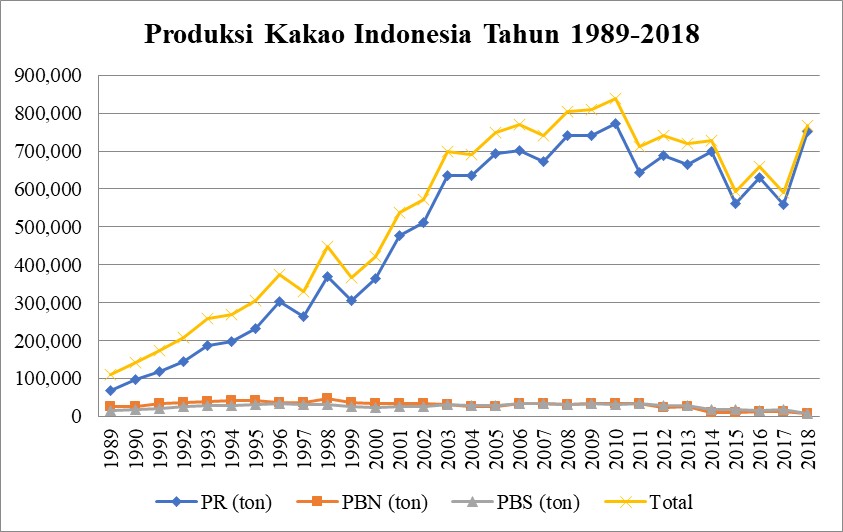 Sumber : Direktorat Jendral Perkebunan Tahun 2020 (data diolah)Berdasarkan data harga kakao di pasar dunia pada gambar 4, diketahui bahwa tingkat harga (price) komoditi kakao di pasar dunia yang paling tinggi terjadi pada tahun 2015 yaitu US $ 3.14/kg sedangkan tingkat harga terendah terjadi pada tahun 2000 yaitu US $ 0,91/kg. Salah satu faktor yang dapat pula mendukung  meningkatnya nilai ekspor kakao  adalah nilai tukar rupiah (kurs), Nilai tukar mata uang yang sering kali digunakan dalam pembayaran internasional adalah Dollar Amerika Serikat (US$).Gambar 4. Harga Kakao di Pasar Dunia tahun 1989-2018.Sumber: Direktorat Jenderal Perkebunan Tahun 2020. (data diolah)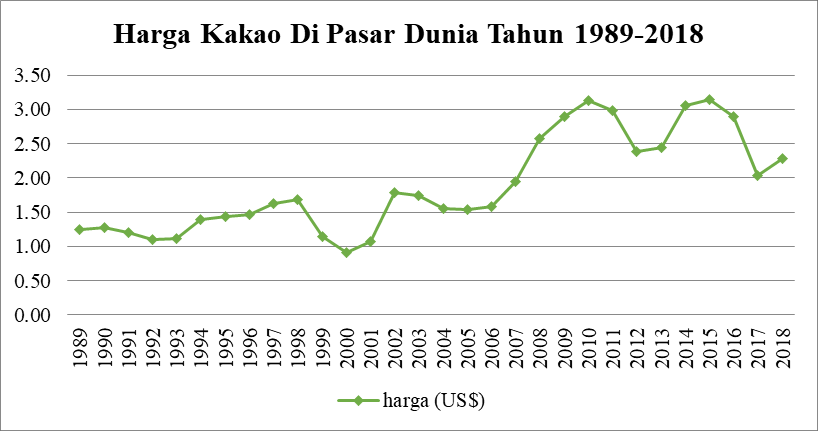 Badan Perencanaan Pembangunan Nasional Tahun 2020. (data diolah) Perkembangan  nilai  kurs  rupiah  terhadap  dollar  AS  pada  gambar  5menunjukkan bahwa nilai kurs mengalami fluktuasi dan cenderung meningkat.Gambar 5. Perkembangan Kurs Dollar Amerika Serikat Tahun 1989-2018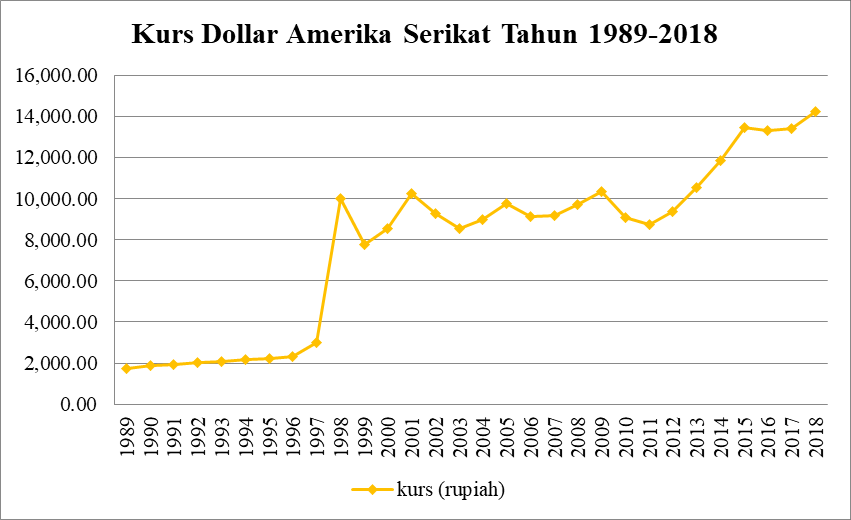 Sumber : Investing.com (USD/IDR-Dollar AS Rupiah Indonesia) (data diolah)Pada tahun 1997 terjadi krisis nilai tukar yang terjadi di beberapa negaraAsia termasuk Indonesia. Perkembangan nilai tukar rupiah dalam tahun 1997 dan1998 diwarnai oleh gejolak yang sangat tajam dan disertai oleh kuatnya tekanan- tekanan depresiasi yang mengakibatkan rontoknya cadangan devisa Negara. Walapun demikian setelah tahun 2008 kurs rupiah tehadap dollar mengalami penguatan, yakni pada tahun 2009 meningkat menjadi Rp.10.339.80. Pada tahun2013 kurs rupiah terhadap Kurs Dollar Amerika Serikat meningkat paling tinggi sebesar 26,3% atau sebesar Rp.10.558.60 hingga pada tahun 2018 kurs rupiah mencapai angka Rp.14.247.70.PENELITIAN TERDAHULU DAN PENGEMBANGAN HIPOTESIS Hubungan Jumlah Produksi Terhadap EksporLestari (2016)  menyebutkan  bahwa  peningkatan  jumlah  produksi akan meningkatkan permintaan terhadap ekspor, begitu pula sebaliknya. Dalam penelitan yang dilakukan oleh Sugiarsana (2013) ditemukan bahwa secara parsial volume ekspor dipengaruhi secara positif dan nyata pada jumlah produksi. Sejalan dengan penelitian Moiseeva (2009) yang menemukan bahwa produksi memiliki hubungan searah dengan ekspor. Berdasarkan teori produksi, menurut Suparmoko (2011) produksi merupakan perubahan faktor produksi menjadi barang produksi, yang bertujuan untuk memaksimalkan jumlah output dengan sejumlah input tertentu. Maka, dapat disimpulkan bahwa jumlah produksi yang dihasilkan berpengaruh positif dan signifikan terhadap kemampuan ekspor di suatu negara.Hubungan Harga Terhadap EksporTeori penawaran menurut Sukirno (1996) adalah teori yang menjelaskan hubunga antara harga dengan jumlah barang yang ditawarkan. Semakin tinggi harga maka akan semakin banyak jumlah barang yang ditawarkan, begitu pula sebaliknya. Dalam hal ini, volume ekspor menggambarkan jumlah barang yang ditawarkan, sehingga apabila ekspor meningkat maka jumlah ekspor juga akan meningkat, begitu pula sebaliknya. Lipsey (1995) menyebutkan bahwa haga dan kuantitas penawaran memiliki hubungan positif dimana semakin tinggi harga komoditi maka jumlah penawaran juga akan meningkat.Hubungan Kurs Dollar AS Terhadap EksporDalam konsep nilai tukar terdapat istilar apresiasi dan depresiasi yang nilai mata uang yang mempengaruhi kegiatan ekspor dan impor dalam perdagangan internasional. Apabila mata uang mengalami depresiasi artinya terjadi pelemahan nilai mata uang dalam negeri terhadap mata uang asing yang menyebabkan peningkatan ekspor dan penurunan impor. Penelitian yang dilakukan oleh Smith (2004) menyimpulkan bahwa nilai tukar merupakan faktor yang mempengaruhi volume ekspor di New Zealand. Nanang (2010) juga menemukan bahwa kurs berpengaruh positif dan signifikan terhadap permintaan ekspor kayu Ghana. Sejalan dengan penelitian Mohammadina (2011) dan Anthony (2012) yang menyimpulkan bahwa terdapatt hubungan antara kurs dollar terhadap ekspor. Berdasarkan hal tersebut maka dapat disimpulkan bahwa nilai tukar berpengaruh positif dan signifikan terhadap pemintaan ekspor.Hipotesis PenelitianHipotesis  merupakan  jawaban  sementara  dari pokok  permasalahan  yang  akan diuji kebenarannya, maka hipotesis dalam penelitian ini adalah sebagai berikut :1.   Pengaruh Jumlah Produksi, Harga, dan Kurs Dollar AS dapat berpengaruh positif secara simultan terhadap ekspor kakao di Indonesia.2.   Pengaruh Jumlah Produksi, Harga, dan Kurs Dollar AS dapat berpengaruh positif secara parsial terhadap ekspor kakao di Indonesia.METODE PENELITIANPenelitian ini dilakukan untuk menguji pengaruh variabel-variabel bebas yaitu  Jumlah  Produksi  (X1),  Harga  (X2),  dan  Kurs  Dollar  AS  (X3)  terhadap variabel terikat  yaitu  Ekspor  Kakao  Indonesia  (Y)  sehingga  pendekatan  yang digunakan dalam penelitian ini yaitu pendekatan kuantitatif yang berbentuk asosiatif.  Lokasi penelitian  dilakukan  di Indonesia  dengan  menggunakan  data berbentuk kuantitatif dan kualitatif yang bersumber dari data sekunder yang dikeluarkan dan dipublikasikan oleh Badan Pusat Statistik, Direktorat Jendral Perkebunan, Bank Indonesia, serta dari sumber-sumber  lainnya terkait  dengan obyek peneltian. Metode pengumpulan data yang dipergunakan dalam penelitian ini yaitu metode observasi non prilaku yang diperoleh melalui pengumpulan data dengan cara membaca, menyalin dan mengolah dokumen dan catatan tertulis yang tersedia (Sugiyono, 2002).Data  penelitian  dianalisis  dengan  menggunakan  teknik  analisis  regresi linier berganda. Adapun persamaan regresi linier berganda sebagai berikut:Ŷt = β0 + β1 X1t + β2 X2t + β3 X3t + µt …………………………………(3.1)Keterangan :Y         = Variabel terikat (Ekspor Kakao Indonesia)β0            = Intercept/KonstantaX1t          = Variabel bebas 1 (Jumlah Produksi) X2t          = Variabel bebas 2 (Harga)X3t          = Variabel bebas 3 (Kurs Dollar AS)β1β2β3  = Koefisien Regresi dari masing-masing Xµt             = Variabel pengganggu/gangguan residual (standar error)Sebelum  melakukan  analisis  regresi,  data  akan  diuji  terlebih  dahulu dengan uji asumsi klasik yaitu uji normalitas, uji multikolinieritas dan uji heteroskedastisitas  untuk  memastikan persamaan  regresi  yang  disusun  bersifat BLUE  (Best  Linear  Unbiased  Estimator)  dan  memenuhi  asumsi dasar  dalam analisis  regresi  linier  berganda.  Kemudian  dilanjutkan  dengan  uji signifikansi koefisien secara simultan (uji F) dan parsial (uji T).HASIL DAN PEMBAHASAN Gambaran Umum Kakao IndonesiaTanaman kakao Indonesia mulai diperkenalkan pada tahun 1560 dan baru didukung oleh pemerintah pada tahun 1975. Perkebunan kakao berpusat di kepulauan Sumatera dan Sulawesi, serta tersebar hampir di seluruh wilayah Indonesia menurut Direktorat Jenderal Perkebunan (2020). Tanaman ini termasuk tanaman berbunga dan berbuah pada batang serta cabang pohonnya. Biji padabuah kakao dapat diolah dan difermentasikan hingga menjadi serbuk kakao, yang dapat digunakan menjadi berbagai produk olahan setengah jadi dan jadi. Selain bijinya,  kulit  dari buah kakao  juga dapat  dimanfaatkan sebagai pakan ternak. Kakao merupakan tanaman tropis yang suka akan naungan (Shade Loving Plant) dengan potensi hasil bervariasi 50-120 buah/pohon/tahun. Struktur buah kakao secara garis besar terdiri dari empat bagian yaitu kulit, plasenta, pulp, dan biji. Buah kakao masak berisi 30-40 biji yang masing-masing diselimuti oleh pulp. Adapun beberapa jenis kakao yang banyak dibudidayakan yaitu:1)  Criolo adalah jenis kakao yang menghasilkan biji kakao bermutu sangat baik dan dikenal sebagai kakao mulia, fine flavor, cocoa, choiced cocoa atau edel cocoa.2)  Forastero adalah jenis kakao yang menghasilkan biji kakao bermutu sedang dan dikenal sebagai ordinary cocoa atau bulk cocoa, jenis ini terdiri dari forasteroamazona dan trinitario.3)  Trinitario (hibrida) adalah jenis hibrida alami dari Criollo dan ForasteroDeskripsi Variabel Penelitian1. Ekspor Kakao IndonesiaKakao Indonesia digemari oleh negara lain karena rendahnya kandungan Free Fatty Acid (FFA) dan titik leleh tinggi (high melting point), yang disebabkan karena proses fermentasi yang baik sehingga kakao Indonesia memiliki daya saing ditengah competitor dunia. Pasca krisis ekonomu yang melanda pada tahun 1997-1998 berdampak pada lonjakan harga kakao karena peningkatan harga di pasar internasional.   Hal  ini  menyebabkan  harga   rupiah  anjlok   berdampak   padapendapatan  yang  berlipat  ganda  bagi  petani.   Perkembangan  ekspor  kakaoIndonesia tahun 1989-2018 dapat dilihat pada tabel 3.Tabel 3. Perkembangan Volume Ekspor Kakao IndonesiaSumber : Direktorat Jenderal Perkebunan Tahun 2020 (data diolah)Berdasarkan pada tabel 3 diketahui bahwa dalam kurun waktu 30 tahun terakhir, ekspor kakao Indonesia berfluktuasi dan cenderung mengalami peningkatan.  Ekspor terus mengalami  lonjakan  kenaikan dan puncaknya pada tahun 2006 terjadi surplus produksi kakao sehingga tingkat ekspor menjadi naik hingga mencapai angka 609.035 ton.  Ekspor Kakao Indonesia menjangkau lima benua  yaitu  Asia,  Amerika,  Eropa,  Afrika,  dan  Australia.  Pada  Tahun  2018, Negara  besar  pengimpor  Kakao  Indonesia  adalah Malaysia,  Amerika  Serikat, India, China dan Belanda. Volume ekspor ke Malaysia mencapai 100,536 ribu ton atau 26,4% dari total volume ekspor kakao Indonesia. Peringkat kedua adalah Amerika Serikat, dengan volume ekspor sebesar 73,321 ribu ton atau 19,25% dari total  volume  kakao  Indonesia.  Peringkat  ketiga  adalah  India,  dengan  volumeekspor sebesar 24,988 ribu ton atau 6,56% dari total volume ekspor kakao Indonesia. Peringkat keempat adalah China dengan volume ekspor 22,180 ribu ton atau sekitar 5,82% dari total volume ekspor kakao Indonesia. Peringkat kelima adalah Belanda dengan volume ekspor 20,564 ribu ton atau sekitar 5,40% dari total volume ekspor kakao Indonesia. Negara-negara tersebut mengimpor kakao dari  Indonesia  untuk  dijadikan  cocoa  powder,  cocoa  paste,  cocoa  butter, chocolate,  waffle, permen,  jelly,  roti serta banyak  olahan  lainnya.  (Dikertorat Jenderal Perkebunan, 2020).2. Perkembangan Produksi Kakao IndonesiaTabel 4. Perkembangan Produksi Kakao IndonesiaSumber : Direktorat Jenderal Perkebunan Tahun 2020 (data diolah)Berdasarkan tabel 4, diketahui bahwa Perkebunan rakyat mengalami fluktuasi yang cenderung meningkat. Tingkat produksi paling tinggi yaitu pada tahun 2010 dengan total jumlah produksi sebesar 837.918 ton dengan jumlah produksi perkebunan rakyat mencapai 772.771 ton, perkebunan besar negara mencapai 34.740 dan perkebunan besar swasta mencapai jumlah produksi sebesar30.407. Produksi Kakao Indonesia beberapa kali pernah mengalami penurunan yang disebabkan oleh iklim. Curah hujan yang kurang baik untuk tanaman kakao karena dalam kodisi seperti itu akan mendorong kelembaban yang tinggi sehingga dapat  menyebabkan  berkembangnya  penyakit  busuk  buah  yang  merupakan penyakit utama dari tanaman kakao serta kurangnya perawatan dan pemeliharaan kebun dan produktif karena sudah berumur tua (Rubiyo  dan Siswanto, 2012). Produksi kakao turut mendukung pengembangan daerah dan agrowisata. Selain itu juga mendorong penyerapan tenaga kerja dan menjadi sumber pendapatan bagi petani di Kawasan Indonesia Timur (KIT).3. Perkembangan Harga Kakao di Pasar DuniaPermintaan kakao Indonesia di pasar internasional dipengaruhi oleh permintaan di tingkat  internasional. Perubahan harga kakao  dunia dipengaruhi oleh kualitas produk domestik dan kuantitas dari negara competitor. Berdasarkandata harga kakao pada tabel 5, diketahui bahwa tingkat harga (price) komoditi kakao  di pasar  dunia  yang  paling  tinggi terjadi  pada tahun 2015  yaitu  US  $3.14/kg sedangkan tingkat harga terendah terjadi pada tahun 2000 yaitu US $0,91/kg. Meningkat dan menurunnya harga kakao Indonesia dalam tersebut bukan hanya   disebabkan  oleh  kualitas   kakao   Indonesia,   ataupun  kalah  saingnya komoditas kakao Indonesia ketimbang negara lain, akan tetapi turut andil pula nilai tukar yang sewaktu waktu dapat mempengaruhi harga kakao di pasar Internsaional.Tabel 5. Perkembangan Harga Kakao Di Pasar DuniaSumber : Direktorat Jenderal Perkebunan Tahun 2020 (data diolah)Badan Perencanaan Pembangunan Nasional Tahun 2020. (data diolah)4. Perkembangan Kurs Dollar ASKurs berperan dalam pengambilan keputusan belanja negara karena tiap negara memiliki mata uang yang berbeda sehingga kurs dapat digunakan sebagai penerjemah harga dari berbagai negara. Kurs ditentukan sepenuhnya dari mekanisme  pasar  dan  terus  mengalami  fluktuasi.  Hal  ini dikarenakan  adanyapermintaan  dan  penawaran  mata  uang.  Perkembangan  kurs  dollar  AS  tahun19892-2018 dapat dilihat pada tabel 6 berikut.Tabel 6. Perkembangan Kurs Dollar ASSumber : Investing.com (USD/IDR-Dollar AS Rupiah Indonesia) (data diolah)Berdasarkan data pada tabel 6, diketahui bahwa perkembangan nilai kurs rupiah terhadap kurs Dollar Amerika Serikat mengalami fluktuasi dari tahun ke tahun yang cenderung meningkat. Perkembangan nilai tukar rupiah dalam tahun1997 dan 1998 diwarnai oleh gejolak yang sangat tajam dan disertai oleh kuatnya tekanan-tekanan depresiasi yang mengakibatkan rontoknya cadangan devisa Negara. Hal ini sejalan dengan kebijakan pemerintah tentang devaluasi mata uang yang mengakibatkan nilai mata uang rupiah menjadi melemah. Pada tahun 2013 kurs rupiah terhadap Kurs Dollar Amerika Serikat paling tinggi meningkat sebesar26,3% atau sebesar Rp.10.558.60 hingga pada tahun 2018 kurs rupiah mencapai angka Rp.14.247.70. Hal ini disebabkan karena adanya berbagai gejolak perekonomian  global  dan  ditambah  dengan  tren  kenaikan  suku  bunga  BankSentral Amerika Serikat The Fed. Untuk menjaga kestabilan nilai tukar mata uang tersebut ada beberapa sistem yang dilakukan oleh pemerintah yaitu, Sistem Kurs Tetap (Fixed Exchange Rate System), Sistem Kurs Mengambang (Floating Exchange Rate System) yang  meliputi sistem kurs mengambang bebas, sistem kurs mengambang terkendali, dan sistem kurs terkait.Hasil Analisis DataHasil Analisis Regresi Linier BergandaTabel 7. Hasil Analisis Regresi Linier Berganda Model 	 1 	Model Summarya.    Predictors: (Constant), Kurs Dollar AS (X3), Harga (X2), JumlahProduksi (X1) Model  	1         Regression 	 Residual 	             Total 	a. Dependent Variable: Volume Ekspor (Y)ANOVAab. Predictors: (Constant), Kurs Dollar AS (X3), Harga (X2), JumlahProduksi (X1)Coefficientsa Model    	1           (Constant) 	 JumlahProduksi (X1)   Harga (X2) 	               Kurs Dollar AS (X3) 	a. Dependent Variable: Volume Ekspor (Y)Sumber : data penelitian (data diolah)Persamaan yang dibentuk yaitu :Ŷ           = -93776,511 + 0,427 X1 + 51808,775 X2 + 6,542 X3SE       = (63988,173)   (0,050)    (20711,683)    (2,886) thitung =                       (8,458)    (2,501)            (2,267) Sig      =                       (0,000)    (0,019)            (0,032) F         = 37,796Sig      = 0,000R2            = 0,813 df        = 29Berdasarkan persamaan tersebut maka dapat dijelaskan sebagai berikut:1. Jumlah Produksi (X1)Koefesien regresi dari produksi (X1) sebesar 0,427 berarti bahwa setiap kenaikan produksi sebesar 1 ton, akan menyebabkan kenaikan ekspor Kakao sebesar 0,427 ton.2. Harga (X2)Koefesien regresi dari Harga (X2) sebesar 51808,775 berarti bahwa setiap kenaikan Harga sebesar 1 US$ akan menyebabkan kenaikan ekspor Kakao sebesar 51808,775 ton.3. Kurs Dollar (X3)Koefesien  regresi dari Kurs  Dollar  AS  (X3) sebesar  6,542  berarti bahwa setiap kenaikan Kurs sebesar 1 rupiah akan menyebabkan kenaikan ekspor kakao sebesar sebesar 6,542 ton.Hasil Uji Asumsi Klasik1. Hasil Uji NormalitasPengujian normalitas digunakan untuk mengetahui apakah dalam residual regresi berdistribusi normal ataukah tidak karena menurut Suyana Utama (2014) dijelaskan bahwa  model regresi yang  baik  adalah memiliki distribusi residual yang normal atau mendekati normal, apabila tidak normal maka hasil prediksi yang diperoleh akan menyimpang (bias). Uji statistik yang digunakan untuk menguji normalitas residual dalam penelitian ini adalah uji statistik non- parametrik Kolmogorov-Smirnov (K-S). Data dikatakan berdistribusi normal apabila  Asymp.sig  (2-tailed)  lebih  besar  dari  α  dengan  α  =  0,05  (Ghozali,2006:160).Tabel 8. Hasil Uji NormalitasOne-Sample Kolmogorov-Smirnov Test                Unstandardized Residual 	a. Test distribution is Normal. b. Calculated from data.c. Lilliefors Significance Correction.d. This is a lower bound of the true significance.Sumber : data penelitian (data diolah)Berdasarkan hasil pengujian, diperoleh nilai probabilitas dari Asymp. Sig. (2-tailed) yang dihasilkan adalah 0,200 nilai yang dihasilkan ini lebih besar dari signifikan 0,05 sehingga dapat disimpulkan bahwa data dalam penelitian ini berdistribusi normal dan layak digunakan untuk analisis lebih lanjut.2. Hasil Uji MultikolinearitasPengujian multikolinearitas digunakan untuk mengecek apakah di dalam model regresi terdapat korelasi antar variabel bebas. Model regresi dikatakan baik apabila tidak terjadi korelasi diantara variabel bebasnya. Pendeteksian multikolinearitas terlihat dari nilai tolerance dan nilai variance inflation factor (VIF). Jika nilai tolerance lebih dari 0,10 (10%) atau VIF kurang dari 10, maka suatu  model tidak  mengandung  multikoloniaeritas.  Berdasarkan hasil uji pada tabel 9, diperoleh nilai Tolerance setiap  variabel > 0,10 dan nilai VIF setiap variable < 10, maka dapat disimpulkan bahwa tidak terjadi multikoloniaeritas.Tabel 9. Hasil Uji MultikolinieritasCoefficientsa Model 	1 	  (Constant)   Jumlah Produksi  (X1) 	Harga  (X2) 	 KursDollar AS          (X3) 	a. Dependent Variable: Volume Ekspor (Y)Sumber : data penelitian (data diolah)3. Hasil Uji HeteroskedastisitasPengujian  heteroskedastisitas  dilakukan  untuk  menguji  apakah  dalam suatu model terjadi ketidaksamaan varians dari residual pengamatan ke pengamatan yang lain. Uji heteroskedastisitas dalam penelitian ini dilakukan dengan menggunakan uji glejser. Jika nilai signifikannya lebih dari 0,05 maka tidak terjadi gejala heterodkedastisitas.Tabel 10. Hasil Uji Heteroskedastisitas Keofisien RegresiCoefficientsa Model    	1           (Constant) 	 JumlahProduksi (X1)   Harga (X2) 	               Kurs Dollar AS (X3) 	a. Dependent Variable: Abs_ResSumber : data penelitian (data diolah)Hasil pengujian menunjukkan bahwa nilai signifikansi dari masing-masing variabel bebas yang digunakan dalam penelitian ini nilainya lebih besar dari 0,05, sehingga  dapat  disimpulkan  bahwa  model  persamaan  regresi  yang  digunakan dalam penelitian ini tidak mengandung gejala heteroskedastisitas.4. Hasil Uji AutokorelasiPengujian autokorelasi dilakukan untuk mengetahui pengarus pengamatan sebelumnya dalam model regresi yang dilakukan uji autokorelasi. Pengujian autokorelasi dalam penelitian ini dilakukan dengan Uji Durbin-Watson.Tabel 11. Hasil Uji AutokorelasiModel Summaryb Model 	 1 	a. Predictors: (Constant), Lag_Y, Kurs Dollar AS (X3), Harga (X2), JumlahProduksi (X1)b. Dependent Variable: Volume Ekspor (Y)Sumber: data penelitian (data diolah)Berdasarkan hasil uji dapat diketahui bahwa nilai DW sebesar  1,968, nilai ini bila dibandingkan dengan nilai signifikansi 0,05 (5%), jumlah sampel 30 (n) dan jumlah variabel independen (K=3), maka diperoleh angka dL = 1,213, dU =1,649,  dan  4-du  = 2,351.  Dengan  menggunakan  analisis  nilai Durbin-Watson didapatkan hasil nilai dU < dw < 4-dU, 1,649 < 1,968 < 2,351, sehingga dapat disimpulkan bahwa tidak ada gejala autokorelasi dalam model.Hasil Uji Koefisien Regresi Simultan (Uji F)Uji simultan (Uji F) digunakan untuk menguji signifikan pengaruh jumlah produksi, harga, dan kurs dollar AS secara simultan terhadap ekspor Kakao di Indonesia. Berdasarkan output program SPSS nilai Fhitung sebesar 37,796 > Ftabel sebesar 2.98 dengan nilai signifikan si (0,000) < α (0,05) maka H0 di tolak dan H1 diterima. Ini berarti Jumlah Produksi (X1), Harga (X2), dan Kurs Dollar AS (X3) secara simultan  berpengaruh signifikan terhadap  Ekspor  Kakao  Indonesia (Y) pada tingkat keyakinan 95 persen. Nilai R2  sebesar 0,813 memiliki arti bahwa81,30 % total variansi (naik-turun) Ekspor Kakao Indonesia (Y) secara serempakdipengaruhi oleh Jumlah Produksi (X1), Harga (X2), dan Kurs Dollar AS (X3) dan sisanya 18,70 % dijelaskan/dipengaruhi oleh faktor-faktor lain yang tidak dimasukkan dalam model.Hasil Uji Koefisien Regresi Parsial (Uji t)Uji  hipotesis  atau  Uji  T  dilakukan  untuk  menguji  keterkaitan  antar masing-masing variabel bebas dengan variabel terikat. Hasil Uji T dapat dilihat pada Tabel 12.Tabel 12. Hasil Uji Koefisien Regresi Secara Parsial (Uji T)Coefficientsaa. Dependent Variable: Volume Ekspor (Y)Sumber : data penelitian (data diolah)1. Pengaruh Jumlah Produksi (X1) Terhadap Ekspor Kakao di Indonesia (Y)Hasil pengujian pengaruh jumlah produksi (X1) terhadap ekspor kakao Indonesia diperoleh dengan nilai signifikansi sebesar 0,000 yang lebih kecil dari α = 0,05 dengan thitung sebesar 8,458 > dari pada ttabel sebesar 1,70562 dan β1 sebesar 0,427 bernilai positif > 0 mengindikasikan bahwa H1  diterima dan H0  ditolak. Hasil ini mempunyai arti bahwa jumlah produksi secara parsial berpengaruh positif dan signifikan terhadap ekspor kakao Indonesia.Hal ini sejalan dengan penelitian Lestari (2015), apabila semakin meningkatnya jumlah produksi, maka akan mengakibatkan semakin banyaknya permintaan terhadap ekspor, begitu pula sebaliknya apabila semakin menurunnya jumlah produksi, maka akan mengakibatkan semakin sedikitnyapermintaan terhadap ekspor. Selain itu, penelitian yang dilakukan oleh Sugiarsana (2013) menyebutkan bahwa, secara parsial volume ekspor dipengaruhi secara positif dan nyata pada jumlah produksi. Moiseeva (2009) menentukan bahwa jumlah produksi memiliki hubungan searah dengan ekspor. Berdasarkan hasil penelitian tersebut mengindikasikan bahwa jumlah produksi yang  dihasilkan  berpengaruh  positif  dan  signifikan  terhadap  kemampuan ekspor di suatu negara.2. Harga (X2) Terhadap Ekspor Kakao di Indonesia (Y)Hasil pengujian pengaruh harga (X2) terhadap ekspor kakao Indonesia diperoleh dengan nilai signifikansi sebesar 0,019 yang lebih kecil dari α = 0,05 dengan thitung  sebesar 2,501 > dari pada ttabel  sebesar 1,70562 dan β1  sebesar51808,775 bernilai positif > 0 mengindikasikan bahwa H1  diterima dan H0ditolak.  Hasil  ini  mempunyai  arti bahwa  harga  secara  parsial  berpengaruh positif dan signifikan terhadap ekspor kakao Indonesia.Sejalan dengan penelitian yang dilakukan oleh Ratna Puspita, Kadarisman  Hidayat  dan  Edy Yulianto  (2015),  tentang  Pengaruh  Produksi kakao Domestik, Harga Kakao Internasional, dan Nilai Tukar Terhadap ekspor kakao Indonesia ke Amerika Serikat (Studi pada Ekspor Kakao priode tahun2010-2013). Dengan hasil yang menunjukkan bahwa harga kakao internasional berpengaruh signifikan terhadap ekspor kakao Indonesia ke Amerika Serikat yang lebih kecil dari taraf signifikan yang di syaratkan yaitu sebesar 0,05. Serta menurut  Lipsey (1995:125), harga dan kuantitas penawaran suatu komoditimempunyai  hubungan  secara  positif.  Apabila  semakin  tinggi  harga  suatu komoditi maka jumlah yang ditawarkan oleh penjual semakin banyak.3. Pengaruh Kurs Dollar AS (X3) Terhadap Ekspor Kakao di Indonesia (Y)Hasil pengujian pengaruh Kurs Dollar AS (X3) terhadap ekspor kakao Indonesia diperoleh dengan nilai signifikansi sebesar 0,032 yang lebih kecil dari α = 0,05 dengan thitung sebesar 2,267 > dari pada ttabel sebesar 1,70562 dan β1  sebesar 6,542 bernilai positif > 0 mengindikasikan bahwa H1  diterima dan H0  ditolak. Hasil ini mempunyai arti bahwa Kurs Dollar AS secara parsial berpengaruh positif dan signifikan terhadap ekspor kakao Indonesia.Pernyataan tersebut didukung oleh hasil penelitian Ketut Budiawan (2009) yang menyatakan kurs dollar Amerika Serikat berpengaruh positif dan signifikan terhadap volume ekspor minyak kelapa sawit Indonesia ke India. Penelitian Wirahasta (2011) juga menghasilkan kesimpulan yang sama bahwa, kurs dollar Amerika Serikat berpengaruh positif dan signifikan terhadap ekspor kerajinan provinsi Bali. Selanjutnya penelitian Sri Martha (2014) juga menyimpulkan  bahwa,   kurs  dollar   Amerika  Serikat   berpengaruh  positif terhadap volume ekspor kayu manis.SIMPULANBerdasarkan  hasil  penelitian  dengan  analisis  data  yang  telah  diuraikan pada bab sebelumnya mengenai analisis pengaruh jumlah produksi, harga, dan kurs dollar AS terhadap volume ekspor Kakao Indonesia maka dapat disimpulkan bahwa Jumlah Produksi, Harga, dan Kurs Dollar AS secara simultan berpengaruhsignifikan terhadap Ekspor Kakao Indonesia Tahun 1989 – 2018. Jumlah Produksi (X1) secara parsial berpengaruh signifikan terhadap Ekspor Kakao Indonesia yang mempunyai arti bahwa setiap peningkatan jumlah produksi maka akan terjadi peningkatan pula pada ekspor kakao Indonesia Tahun 1989 – 2018. Harga (X2) secara parsial berpengaruh signifikan terhadap Ekspor Kakao Indonesia yang mempunyai arti bahwa setiap peningkatan Harga Internasional maka akan terjadi peningkatan pula pada Ekspor Kakao Indonesia Tahun 1989 – 2018. Kurs Dollar As (X3) secara parsial berpengaruh signifikan terhadap Ekspor Kakao Indonesia yang mempunyai arti bahwa setiap peningkatan Kurs Dollar AS maka akan terjadi peningkatan pula pada Ekspor Kakao Indonesia Tahun 1989 – 2018.Berdasarkan analisis dan simpulan maka dapat disarankan sebagai berikut. Pemerintah diharapkan untuk mampu  menjaga stabilitas pada kurs,  mengingat kurs  merupakan  salah  satu  patokan  utama  dalam  perdagangan  internasional. Petani Kakao Indonesia diharapkan agar tetapmeningkatkan mutu dan kualitas kakao dengan cara meningkatkan proses budidaya, fermentasi, serta teknik untuk mengendalikan hama dan penyakit pada pohon kakao. Untuk dapat membantu petani dalam membantu meningkatkan mutu dan kualitas kakao, Pemerintah diharapkan dapat lebih mendukung para petani kakao Indonesia dengan menyediakan sarana prasarana penunjang seperti permodalan hingga sosialisasi terkait teknik pengendalian hama dan penyakit pada pohon kakao serta teknologi pembudidayaan kakao. Bagi peneliti selanjutnya, perlu dilakukan penelitian lebih lanjut tentang Ekspor Kakao Indonesia dengan menggunakan variabel dependen maupun independen lain sehingga mampu memperluas objek penelitian.REFERENSIAnthony, Peter, and Richard. 2012. The Impact Macroeconomics Variables on Non-Oil Export Performance in Nigeria 1986-2010. Journal Of Economics and Sustainable Development. 3(5):h:27-41Agusalim, Lestari. 2017. Percepatan   Pertumbuhan   Agroindustri   Indonesia Melalui    Kebijakan Pajak Ekspor: Model CGE Comparative Static. Jurnal Ekonomi Kuantitatif Terapan. Vol 10. No.2 h:101-112.Arsyad, M., Sinaga, B. M., Yusuf, S. 2011. Analisis Dampak Kebijakan Pajak Ekspor dan Subsidi Harga Pupuk terhadap Produksi dan Ekspor Kakao Indonesia Pasca Putaran Uruguay. Jurnal Sosial Ekonomi Pertanian,8(1): h 63-71Astuti, Ismadayanti dan Ayuningtyas. 2018. Pengaruh Ekspor dan Impor Terhadap Pertumbuhan Ekonomi di Indonesia. Jurnal Ekonomi dan Studi Pembangunan. Vol.19 No.1.Badan Pusat Statistik. 2020. Negara Tujuan Ekspor Kakao Indonesia Tahun2018Batubara, Dison M.H.; Saskara, IA Nyoman. 2015. Hubungan Ekspor, Impor, PDB  dan  Utang  Luar  Negeri Indonesia  Periode  1970-2013.  Jurnal Ekonomi Kuantitatif Terapan, Vol 8. No1. h:46-55.Budiawan, Ketut. 2009. Prospek Ekspor Minyak Kelapa Sawit Indonesia ke India. Skripsi Sarjana Jur.usan Il.mu Ek.onomi Fakultas Ekonomi dan Bisnis Universitas Udayana, DenpasarDirektorat  Jenderal  Perkebunan.  2020.  Statistik  Perkebunan  Indonesia  Tree Crop Estate Of Indonesia. Jakarta: Sekretariat Direktorat Jenderal PerkebunanGhozali, Imam. 2006. Aplikasi Analisis Multivariate Dengan Program SPSS.Semarang: Badan Penerbit Universitas DiponegoroLestari, Kadek Julia., dan I   G   A   P   Wirathi.   2016.   Pengaruh   Jumlah Produksi, Tenaga Kerja dan Kurs Valuta Asing Terhadap Ekspor perak di kabupaten Gianyar. E-Jurnal EP Unud. 5(1): h: 47-68.Lipsey, R. G, P. N. Courant, D. D. Purvis dan P. O. Steiner. 1995. PengantarMakroekonomi. Edisi Kesepuluh. Jilid 1. Jakarta: Binarupa AksaraMohammadina. 2001. The Effect Of Exchange Rate Uncertainty on Import: TARCH  Approach.  International  Journal  Management  Business.  1 (4): h:211-220Moiseeva,  Maria.  2009.  The  Dinamics  Of  Production  Output.  Journal  OfInternational  Research  Publication:  Economy  and  Business.  Vol.4ISSN 1313-8006. Page 186-207Nanang, David. M. 2010. Analysis Of Export Demand for Ghana’s Timber Product : A Multivariate Co-intergration Approach. Journal Of Forest Economics. Vol.16, 2010:47-61. Science DirectNeilson, Jeff. 2008. Global Markets, Farmers And The State: Sustaining Profits In The Indonesian Cocoa. Bulletin Of Indonesian Economic Studies, No. 2, Pages 227-250.Pramana, Komang Amelia Sri; Meydianawathi, Luh Gede. 2013. Variabel- Variabel   Yang   Mempengaruhi   Ekspor   Nonmigas   Indonesia   Ke Amerika Serikat. Jurnal Ekonomi Kuantitatif Terapan,Vol 6. No 2. h:98-105.Puspita, R., & Yulianto, E. (2015). Pengaruh Produksi Kakao Domestic, Harga Kakao Internasional, Dan Nilai Tukar Terhadap Ekspor Kakao Indonesia  Ke  Amerika  Serikat  (Studi  pada  Ekspor  Kakao  Periode Tahun 2010-2013). Jurnal Administrasi Bisnis (JAB), 27(1), 1–8.Rubiyo  dan Siwanto.2012. Peningkatan Produksi dan Pengembangan Kakao(Theobroma Cacao L.) di Indonesia, vol 3 (1): h: 41Sabaruddin, Sulthon Sjahril. 2014. The Impact of Indonesia–China Trade Liberalisation on the Welfare of Indonesian Society and on Export Competitiveness. Bulletin Of Indonesian Economic Studies, Vol. 50No. 2, Pages 292-293.Setyari,  Ni Putu  Wiwin.  2017.  Trend  Produktifitas  Industri Produk  EksporIndonesia. Jurnal Ekonomi Kuantitatif Terapan. Vol 10. No 1. h:47-57.Shock C, Clinton dan Pereira AB. 2005.A Review of  Agrometeorology andPotao Productin. Paper on chapter 13E.Smith, Mark. 2004. Impact Of The Exchange Rate on Export Volumes. ReverseBank Of New Zealand. Buletin Vol.67, No.1Sri Martha Ayuningsih, Ni Luh. 2014. Pengaruh kurs, Jumlah Produksi danLuas Lahan terhadap Volume Ekspor Kayu Manis Indonesia Periode1992-2011 serta Daya Saing. Skripsi Sarjana Jurusan Ekonomi Pembangunan Fakultas Ekonomi dan Bisnis Universitas Udayana, DenpasarSugiarsana, Made dan I Gusti Bagus Indrajaya. 2013. Analisis Pengaruh Jumlah Produksi,  Harga,  dan  Investasi Terhadap  Volume  Ekspor  Tembaga Indonesia Tahun 1995-2010. E-Jurnal Ekonomi Pembangunan. 2(1): h:1-62Sugiyono. 2002. Statistika Untuk Penelitian. Bandung: AFLABETASukirno, Sadono. 1996. Pengantar Teori Makro Ekonomi. Edisi Kedua. Jakarta: Raja Grafindo PersadaSuparmoko, M. 2011. Teori Ekonomi Mikro. Yogyakarta: BPFE.Taufik, Muhammad; Rochaida, Eny; Fitriadi, Fitriadi. 2015. Pengaruh Investasi Dan   Ekspor   Terhadap   Pertumbuhan   Ekonomi   Serta   Penyerapan Tenaga Kerja Provinsi Kalimantan Timur. Jurnal Ekonomi Kuantitatif Terapan. Vol7. No 2. h:90-101.Wirahasta Utama, Made Gede. 2011. Analisis Daya Saing, Faktor-Faktor yang Mempengaruhi dan Prospek Ekspor Keraji.nan Provinsi Bali. Skripsi Sarjana Jurusan Ekonomi Pembangunan Fakultas Ekonomi dan Bisnis Universitas Udayana, DenpasarNEGARAJUMLAH EKSPOR (ribu ton)Malaysia77.137Amerika Serikat58.145India28.172Tiongkok22.599Belanda20.178Lainnya135.319TahunVolume Ekspor (Ton)TahunVolume Ekspor (Ton)198975.8512004366.8551990119.7252005462.6321991145.2172006609.0351992176.0012007503.5221993228.7792008515.5231994231.1682009535.2361995233.5932010552.8801996322.8582011410.2571997265.9492012387.7901998344.8072013414.0921999419.8742014333.6792000424.0892015355.3212001329.0722016330.0292002465.6222017354.7522003355.7262018380.829TahunPerkebunanRakyatPerkebunanBesar NegaraPerkebunanBesar SwastaTotalProduksi(PR)(PBN)(PBS)(Ton)198968.25926.97515.275110.509199097.41827.01617.913142.3471991119.28435.46320.152174.8991992145.56335.99325.591207.1471993187.52940.63829.892258.0591994198.00142.08629.894269.9811995231.99240.93331.941304.8661996304.01336.45633.530373.9991997263.84635.64430.729330.2191998369.88746.30732.733448.9271999304.54937.06425.862367.4752000363.62834.79022.724421.1422001476.92433.90525.975536.8042002511.37934.08325.693571.1552003634.87732.07531.864698.8162004636.78325.83029.091691.7042005693.70125.49429.633748.8282006702.20733.79533.384769.3862007671.37034.64333.993740.0062008740.68131.13031.783803.5942009741.98134.60432.998809.5832010772.77134.74030.407837.9182011644.688                  34.373                 33.170               712.231644.688                  34.373                 33.170               712.231644.688                  34.373                 33.170               712.231644.688                  34.373                 33.170               712.2312012687.24723.83729.429740.5132013665.40125.87929.582720.8622014698.43411.43818.542728.4142015562.34611.61619.369593.3312016629.84412.36216.193658.3992017558.81312.61219.258590.6842018751.6857.7157.880767.280TahunHarga Kakao (US$)TahunHarga Kakao (US$)19891.2420041.5519901.2720051.5419911.2020061.5919921.1020071.9519931.1220082.5819941.4020092.8919951.4320103.1319961.4620112.9819971.6220122.3919981.6820132.4419991.1420143.0620000.9120153.1420011.0720162.8920021.7820172.0320031.7520182.29TahunKurs Dollar AS(RP/US$)TahunKurs Dollar AS(RP/US$)19891.758.1020048.996.0019901.892.5020059.760.9019911.954.2020069.134.3019922.032.8020079.160.1019932.089.4020089.730.7019942.164.10200910.339.8019952.247.2020109.075.5019962.332.3020118.758.8019973.008.3020129.376.9019989.990.60201310.558.6019997.760.00201411.866.4020008.528.50201513.477.00200110.271.50201613.329.5020029.258.50201713.399.0020038.558.50201814.247.70N30Normal Parametersa,bMean,0000000Std. Deviation56219,42624490Most Extreme DifferencesAbsolute,100Positive,100Negative-,058Test Statistic,100Asymp. Sig. (2-tailed),200c,d Model  1 (Constant) 	 JumlahProduksi (X1)   Harga (X2)UnstandardizedCoefficientsUnstandardizedCoefficientsStandardizedCoefficientsBetatSig. Model  1 (Constant) 	 JumlahProduksi (X1)   Harga (X2)BStd. ErrorStandardizedCoefficientsBetatSig. Model  1 (Constant) 	 JumlahProduksi (X1)   Harga (X2)-93776,51163988,173-1,466,155 Model  1 (Constant) 	 JumlahProduksi (X1)   Harga (X2),427,050,7578,458,000 Model  1 (Constant) 	 JumlahProduksi (X1)   Harga (X2)51808,77520711,683,2192,501,019 Model  1Kurs Dollar AS (X3)                 6,542Kurs Dollar AS (X3)                 6,5422,886,1972,267,032